GAMBARAN ASUHAN KEPERAWATAN PADA ANAK PENDERITA HEMOFILIA PADA NYERI SAAT PERDARAHANKARYA TULIS ILMIAH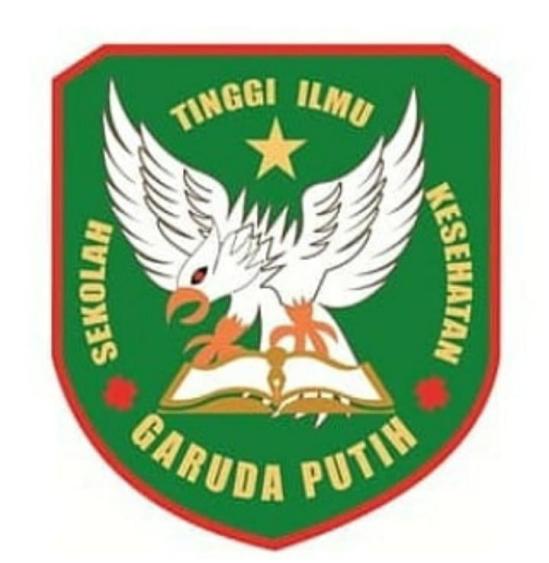 DISUSUN OLEH :NASYA LORESA DINI PUTRI2019.20.1528PROGRAM STUDI D-III KEPERAWATAN SEKOLAH TINGGI ILMU KESEHATAN GARUDA PUTIH TAHUN 2022